Grace Lutheran Church493 Forest Avenue, Glen Ellyn IL       630.469.1555 www.graceglenellyn.org19th Sunday after Pentecost      	      October 11, 2020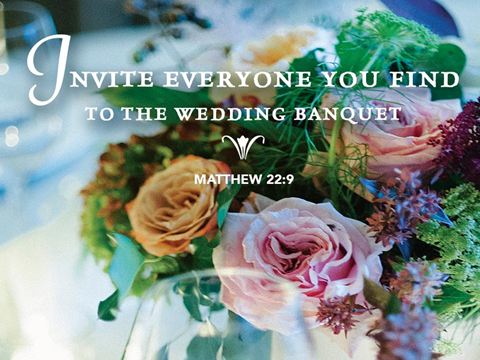 + Proclaim Christ   +   Build Community   +   + Serve Our Neighbors +IntroductionIn Isaiah we are given a vision of the great feast to come, when God will wipe away death forever. In Jesus’ parable about a great banquet, those invited do not come, so the invitation is extended to others. In our liturgy God spreads a table before us. Even amid anxiety and hardship we rejoice in the peace of God which surpasses all understanding. With great joy we feast at the table of the Lord, and we go forth to share the wonderful invitation with others hungering and thirsting for the abundant life of God.GatheringThe Holy Spirit calls us together as the people of God.Prelude Confession and ForgivenessAll may make the sign of the cross, the sign marked at baptism,as the worship leader begins.Blessed be the holy Trinity, ☩ one God, who creates, redeems, and sustains us and all of creation. Amen.Let us confess our sin in the presence of God and of one another.Silence is kept for reflection.Faithful God,have mercy on us. We confess that we are captive to sinand cannot free ourselves. We turn from your loving embrace and go our own ways. We pass judgment on one another before examining ourselves.We place our own needs before those of our neighbors.We keep your gift of salvation to ourselves.Make us humble, cast away our transgressions,and turn us again to life in youthrough Jesus Christ, our Savior and Lord. Amen.God hears the cries of all who call out in need, and through his death and resurrection, Christ has made us his own. Hear the truth that God proclaims:Our sins are forgiven in the name of ☩ Jesus Christ. Led by the Holy Spirit, let us live in freedom and newness to do God’s work in the world. Amen.Opening Hymn (Please mute your mic)	ELW#538	Come and Fill Our Hearts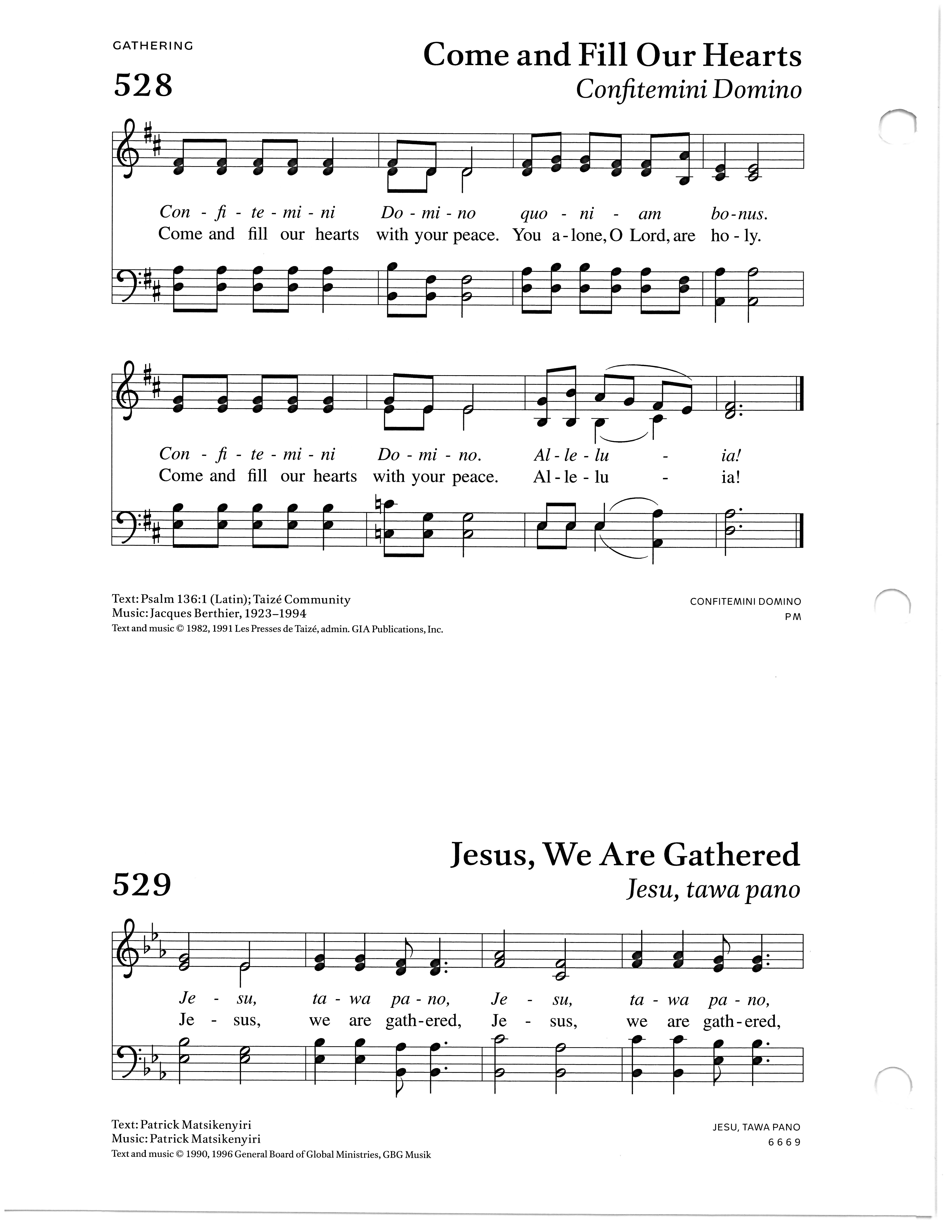 (You may unmute your mic)Greeting The grace of our Lord Jesus Christ, the love of God, and the communion of the Holy Spirit be with you all.  And also with you.Prayer of the DayLord of the feast, you have prepared a table before all peoples and poured out your life with abundance. Call us again to your banquet. Strengthen us by what is honorable, just, and pure, and transform us into a people of righteousness and peace, through Jesus Christ, our Savior and Lord.  Amen.WordGod speaks to us in scripture reading, preaching, and song.First Lesson		Isaiah 25:1-9After a hymn of praise acknowledging God as a shelter for the poor, the prophet portrays a wonderful victory banquet at which death—which in ancient Canaan was depicted as a monster swallowing up everyone—will be swallowed up forever. The prophet urges celebration of this victory of salvation.1O Lord, you are my God; I will exalt you, I will praise your name; for you have done wonderful things, plans formed of old, faithful and sure. 2For you have made the city a heap, the fortified city a ruin; the palace of aliens is a city no more, it will never be rebuilt. 3Therefore strong peoples will glorify you; cities of ruthless nations will fear you. 4For you have been a refuge to the poor, a refuge to the needy in their distress, a shelter from the rainstorm and a shade from the heat. When the blast of the ruthless was like a winter rainstorm, 5the noise of aliens like heat in a dry place, you subdued the heat with the shade of clouds; the song of the ruthless was stilled.

6On this mountain the Lord of hosts will make for all peoples a feast of rich food, a feast of well-aged wines, of rich food filled with marrow, of well-aged wines strained clear. 7And he will destroy on this mountain the shroud that is cast over all peoples, the sheet that is spread over all nations; 8he will swallow up death forever. Then the Lord God will wipe away the tears from all faces, and the disgrace of his people he will take away from all the earth, for the Lord has spoken. 9It will be said on that day, Lo, this is our God; we have waited for him, so that he might save us. This is the Lord for whom we have waited; let us be glad and rejoice in his salvation.Word of God, Word of Life.   Thanks be to God.The Psalm	Read responsively by verse	Psalm 23You prepare a table before me, and my cup is running over. (Ps. 23:5) 1The Lord is my shepherd;
  I shall not be in want.
 2The Lord makes me lie down in green pastures
  and leads me beside still waters.
 3You restore my soul, O Lord,
  and guide me along right pathways for your name’s sake.
 4Though I walk through the valley of the shadow of death, I shall fear no evil;
  for you are with me; your rod and your staff, they comfort me. 
 5You prepare a table before me in the presence of my enemies;
  you anoint my head with oil, and my cup is running over.
 6Surely goodness and mercy shall follow me all the days of my life,
  and I will dwell in the house of the Lord forever. Second Lesson                                                       	 	                 Philippians 4:1-9Though writing from prison and facing an uncertain future, Paul calls on the Philippians to rejoice and give thanks to God no matter what the circumstance. God’s peace is with us and binds together our hearts and minds in Jesus Christ, especially when things around us do not seem peaceful.      1My brothers and sisters, whom I love and long for, my joy and crown, stand firm in the Lord in this way, my beloved.
  2I urge Euodia and I urge Syntyche to be of the same mind in the Lord. 3Yes, and I ask you also, my loyal companion, help these women, for they have struggled beside me in the work of the gospel, together with Clement and the rest of my co-workers, whose names are in the book of life.
  4Rejoice in the Lord always; again I will say, Rejoice. 5Let your gentleness be known to everyone. The Lord is near. 6Do not worry about anything, but in everything by prayer and supplication with thanksgiving let your requests be made known to God. 7And the peace of God, which surpasses all understanding, will guard your hearts and your minds in Christ Jesus.
  8Finally, beloved, whatever is true, whatever is honorable, whatever is just, whatever is pure, whatever is pleasing, whatever is commendable, if there is any excellence and if there is anything worthy of praise, think about these things. 9Keep on doing the things that you have learned and received and heard and seen in me, and the God of peace will be with you.Word of God, Word of Life.   Thanks be to God. Gospel Acclamation	Alleluia, Lord, to whom shall we go? You have the words of eternal life. Alleluia.	The holy Gospel according to Matthew.   Glory to you, O Lord.Gospel		Matthew 22:1-14Jesus tells a parable indicating that the blessings of God’s kingdom are available to all, but the invitation is not to be taken lightly.1Once more Jesus spoke to them in parables, saying: 2“The kingdom of heaven may be compared to a king who gave a wedding banquet for his son. 3He sent his slaves to call those who had been invited to the wedding banquet, but they would not come. 4Again he sent other slaves, saying, ‘Tell those who have been invited: Look, I have prepared my dinner, my oxen and my fat calves have been slaughtered, and everything is ready; come to the wedding banquet.’ 5But they made light of it and went away, one to his farm, another to his business, 6while the rest seized his slaves, mistreated them, and killed them. 7The king was enraged. He sent his troops, destroyed those murderers, and burned their city. 8Then he said to his slaves, ‘The wedding is ready, but those invited were not worthy. 9Go therefore into the main streets, and invite everyone you find to the wedding banquet.’ 10Those slaves went out into the streets and gathered all whom they found, both good and bad; so the wedding hall was filled with guests.
  11“But when the king came in to see the guests, he noticed a man there who was not wearing a wedding robe, 12and he said to him, ‘Friend, how did you get in here without a wedding robe?’ And he was speechless. 13Then the king said to the attendants, ‘Bind him hand and foot, and throw him into the outer darkness, where there will be weeping and gnashing of teeth.’ 14For many are called, but few are chosen.”The Gospel of the Lord.   Praise to you, O Christ. (Please mute your mic)Sermon		The Rev. Melody Eastman(You may unmute your mic)Apostles’ CreedWith the whole church, let us confess our faith. I believe in God, the Father almighty, creator of heaven and earth. I believe in Jesus Christ, God's only Son, our Lord, who was conceived by the Holy Spirit, born of the virgin Mary, suffered under Pontius Pilate, was crucified, died, and was buried; he descended to the dead. On the third day he rose again; he ascended into heaven, he is seated at the right hand of the Father, and he will come to judge the living and the dead. I believe in the Holy Spirit, the holy catholic church, the communion of saints, the forgiveness of sins, the resurrection of the body, and the life everlasting. Amen.Prayers of Intercession With confidence in God’s grace and mercy, let us pray for the church, the world, and all those in need.A brief silence.Gracious host, fill your church with a spirit of joyous hospitality. We pray for bishops, teachers, church leaders, and all children of God as they invite others to your table of boundless grace. Lord, in your mercy, hear our prayer.Gracious host, as creation waits with eager longing for redemption, protect your creatures that are mistreated. Restore valleys, mountains and pastures, and still and running waters. Lord, in your mercy, hear our prayer.Gracious host, as you set a table in the presence of enemies, so bless the efforts of diplomats, international peace workers, and world leaders who navigate conflict. May they proceed with dialogue and understanding, so that justice and peace prevails. Lord, in your mercy, hear our prayer.Gracious host, let your gentleness be known among those who are weary or ill especially Marilyn, Sigrid, Chris, Dorothy, Anita, Evelyn, Carol, Norma, Dorothy, and those we name before you now. . . Strengthen doctors, medical care workers, and caretakers who see to their needs. Lord, in your mercy,hear our prayer.Gracious host, when we are quick to judge outward appearance, remind us how you clothe all in your mercy. We pray for ministries that provide needed clothing and other personal care assistance in this community.  Lord, in your mercy, hear our prayer.Here other intercessions may be offered.Gracious host, as we remember those who have died and are gathered at the heavenly banquet, comfort us with your presence. Assure us of your peace at all times. Lord, in your mercy, hear our prayer.Listen as we call on you, O God, and enfold in your loving arms all for whom we pray, in the name of Jesus Christ our Lord.  Amen. (If your House Church is celebrating Communion, refer to that liturgy here.)The Lord’s Prayer Ecumenical VersionGathered into one by the Holy Spirit, let us pray as Jesus taught us.Our Father in heaven, hallowed be your name, your kingdom come, your will be done, on earth as in heaven. Give us today our daily bread. Forgive us our sins as we forgive those who sin against us.  Save us from the time of trial and deliver us from evil.  For the kingdom, the power and the glory are yours, now and forever. Amen.SendingGod blesses us and sends us in mission to the world.BlessingMothering God, Father, ☩ Son, and Holy Spirit, bless us and lead us into the way of truth and life. Amen.Sending Hymn (Please mute your mic)	ELW #536      	 God Be with You Till We Meet Again	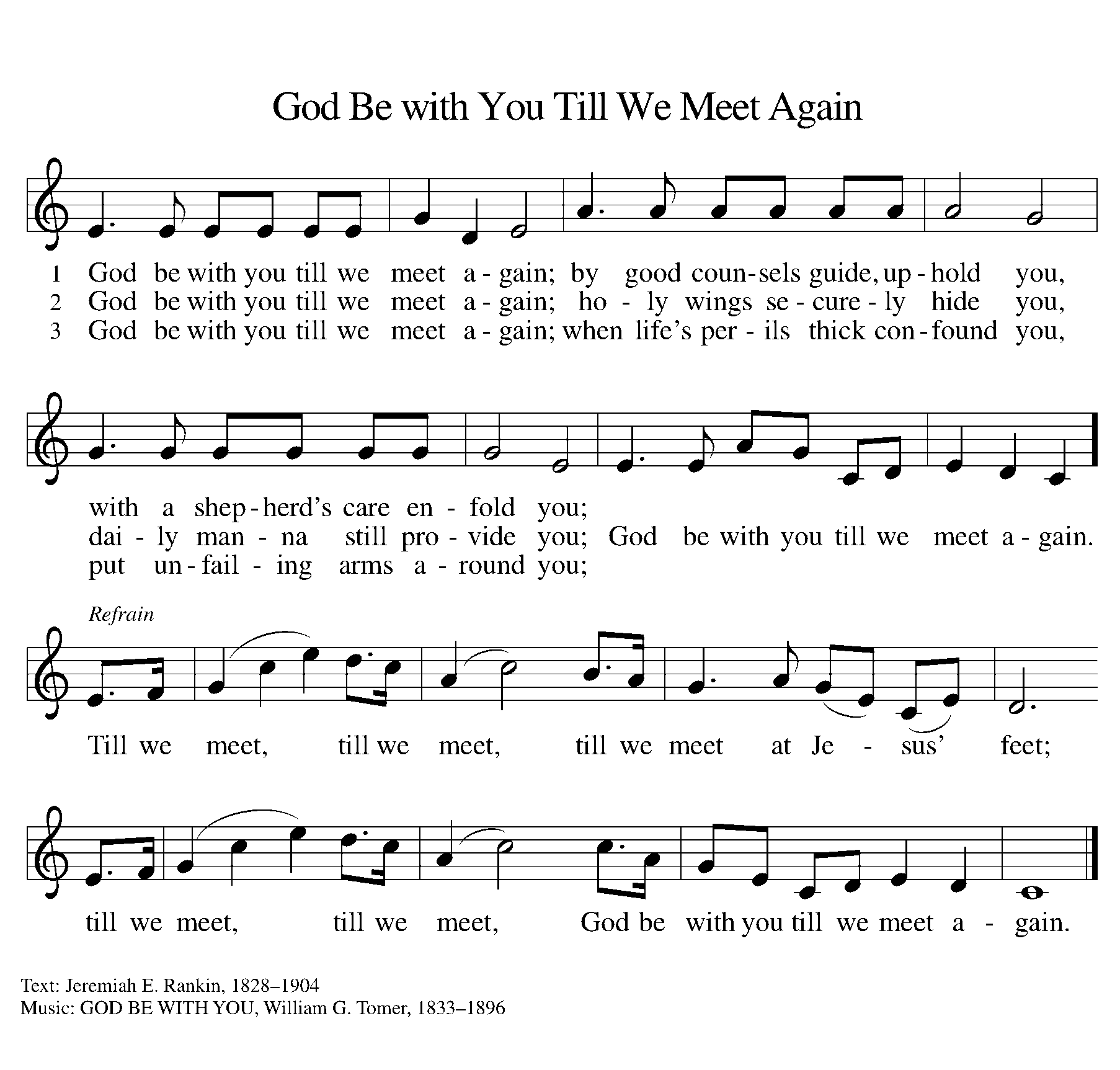 (You may unmute your mic)Sent to the WorldGo in peace. Remember the poor. Thanks be to God.From Sundays and Seasons v.20190109.1233 Copyright © 2020 Augsburg Fortress. All rights reserved.Reprinted by permission under Augsburg Fortress Liturgies Annual License #30867.Reprinted under OneLicense.net #A-718333.Current Prayer RequestsName	Relation to Grace	Prayers ForMarilyn Goodrich	Member	Healing & StrengthChris Danly	Son of Mark & Pat Danly	Healing & StrengthSigrid Elliott	Friend of Grace	Healing & StrengthDorothy Tracy	Member	Healing & StrengthPrayers for our homebound Members		Anita Blakemore, Evelyn Elson, Carol Petersen, Norma Petersen, Dorothy SteinWeekly AnnouncementsSign up for AmazonSmile and pick Grace Lutheran Church as your Charity of Choice:  AmazonSmile is a simple way for you to support your favorite charitable organization every time you shop, at no cost to you. It is available at smile.amazon.com on your web browser and can be activated in the Amazon Shopping app for iOS and Android phones. Just indicate Grace Lutheran Church as your charity of choice. When you shop at AmazonSmile, you’ll find the exact same low prices, vast selection and convenient shopping experience as Amazon.com, with the added benefit that AmazonSmile will donate 0.5% of your eligible purchases to your chosen charity – Grace Lutheran Church!The Oct/Nov/Dec issue of The Word in Season and Christ in Our Home are available to pick up at the church.  Please let the office know if you would like to have copies mailed to you.House Church Worship via phone or internet every Sunday morning at 9:30am! We currently have five “House Churches” of worshipping members (each House Church consisting of 6-8 members/families meeting via Zoom or calling in by phone.) Thank you to our House Church leaders:  Jon & Cathy Milleville, Becky Ficarella, Mark Hamilton, Sigrid Elliott/Karin Slenczka, and Sue Pagnoni/Sue Jacobson.  Those of us that have experienced House Church have found this to be a very sacred experience.  Pastor Melody will join one House Church each week on a rotating basis to celebrate communion.  If you are unsure how to sign on, go ahead and register and let us know you need some help; we’ll walk you through it!  We would be so blessed to have you join us.  And the best part!?  Inviting friends to join us is always welcomed! Register online for a House Church at graceglenellyn.org (on the main page Announcements) or contact Becky Ficarella directly at 847-347-0928 or bficarella@graceglenellyn.org.Tuesday Evening House Church Worship every Tuesday at 7:00pm!  Want to attend a House Church, but Sunday morning doesn’t fit your schedule? We are also offering a Tuesday Evening House Church service. This will be a trial run through during the months of September and October. If you would like to sign up for this particular group, please register through the Grace website, indicating that you are interested in the Tuesday evening group. Missed a Sunday service and just want to join in on a Tuesday to make it up? No problem. The Zoom link to join will be sent out on Tuesdays through the Grace E-Blast so that you can participate as well. Any questions may be directed to Becky Ficarella.Women of Grace Virtual Zoom, 7:00pm Thursday, October 22:  We will meet via Zoom for fun and fellowship! Pull up a chair with your favorite beverage and snack and join the other Women of Grace for online fun. The Zoom link will be posted in the Facebook Women of Grace group and will be sent out in an e-blast as well. Hope to see you there! Men of Grace:  We are planning on the next Grace Men’s event for Thursday, October 22, at the Top Golf location in Naperville. Time is 7:00pm.  Contact Jeff Nelson at jnelson@ercmidwest.com or 630-538-6004 to register. 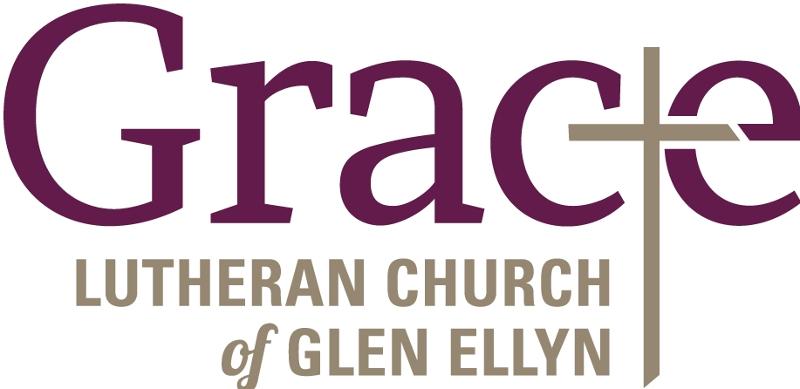 Every Member a Minister and Missionary!Phone:  630-469-1555 	 Emergency Pastoral Contact:  630-674-2887info@graceglenellyn.org  	 www.graceglenellyn.orgPastorRev. Melody Eastman  	office ext. 14meastman@graceglenellyn.orgMinister of MusicBradford Thompson  	219-718-8879bradfordmthompson@gmail.comMinistry AssociateBecky Ficarella  	office ext. 17bficarella@graceglenellyn.org	Office Manager  Barbara Sudds  	office ext. 10bsudds@graceglenellyn.orgParish Counselor  Carole LoGalbo M.S., LCPC  	630-668-4594carolelogalbo@yahoo.com